να υποβάλουν συμπληρωματική ηλεκτρονική δήλωση με τη σειρά προτίμησης σχολικών μονάδων (μέχρι 20 σχολικές μονάδες) από Πέμπτη 13-07-2023 έως και Δευτέρα 17-07-2023 ώρα 23:59, οπότε το σύστημα θα κλείσει, μέσω του συστήματος ΑΘΗΝΑ (https://www.athena.net.gr/athena/personalinfo/) δια της προσωπικής σελίδας ενημέρωσης του κάθε εκπαιδευτικού.Οι ενδιαφερόμενοι μπορούν να ενημερωθούν από την ιστοσελίδα της Α΄ Δ/νσης Δ.Ε. Αθήνας (http://dide-a-ath.att.sch.gr) στο σύνδεσμο ΠΥΣΔΕ για τις εναπομείναντες κενές οργανικές θέσεις.Γνωστοποιούμε στους συναδέλφους εκπαιδευτικούς τα εξής : Τα κενά των Ειδικών σχολείων αφορούν μόνο τους εκπαιδευτικούς Ειδικής Αγωγής και σύμφωνα με τις διατάξεις του αρθ. 48 του Ν.4692/2020 : «3Α. Οι τοποθετήσεις σε θέσεις των Τμημάτων Ένταξης πραγματοποιούνται μετά την κάλυψη όλων των κενών στις Σχολικές Μονάδες Ειδικής Αγωγής και Εκπαίδευσης (Σ.Μ.Ε.Α.Ε.) της οικείας περιοχής   μετάθεσης.»Εάν και μετά την παραπάνω διαδικασία εξακολουθούν να υφίστανται οργανικά κενά   τότε θα τοποθετηθούν από το Α΄ ΠΥΣΔΕ Αθηνών, για το συμφέρον της υπηρεσίας, οι εκπαιδευτικοί που βρίσκονται στη διάθεση του ΠΥΣΔΕ (και από μετάθεση) και έχουν τα λιγότερα μόρια μετάθεσης, σύμφωνα με το άρθρο 15, παρ.12 του Π.Δ.50/1996.Επισήμανση : Πέραν της καταληκτικής ημερομηνίας καμία αίτηση ή παραστατικό δεν θα γίνονται δεκτά.                                                         Ο Διευθυντής				  	    της Α΄ Δ/νσης Δ.Ε Αθηνών          Δρ.  Αθανάσιος Νικολόπουλος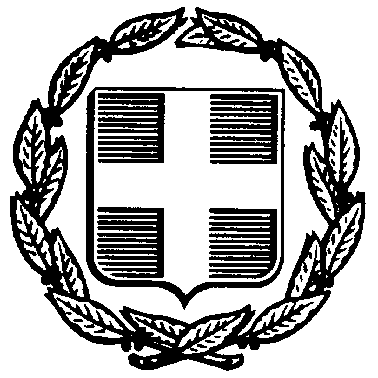 ΕΛΛΗΝΙΚΗ ΔΗΜΟΚΡΑΤΙΑΥΠΟΥΡΓΕΙΟ ΠΑΙΔΕΙΑΣ, ΘΡΗΣΚΕΥΜΑΤΩΝΚΑΙ ΑΘΛΗΤΙΣΜΟΥ
ΠΕΡΙΦ/ΚΗ Δ/ΝΣΗ Π. & Δ. ΕΚΠ/ΣΗΣ ΑΤΤΙΚΗΣ
Δ/ΝΣΗ Β΄/ΘΜΙΑΣ ΕΚΠ/ΣΗΣ Α' ΑΘΗΝΑΣΠ.Υ.Σ.Δ.Ε.Ταχ. Δ/νση: Χίου 16-18Τ.Κ. – Πόλη:10438 - ΑθήναΙστοσελίδα: :http://dide-a-ath.att.sch.gre-mail: mail@dide-a-ath.att.sch.grΠληροφορίες : Γραμματεία ΠΥΣΔΕτηλέφωνο: 2105232525      Αθήνα, 13-07-2023     Αριθμ. πρωτ. 23096        ΠΡΟΣ Σχολικές  μονάδες ευθύνης     Α΄   ΠΥΣΔΕ ΑθηνώνΕΛΛΗΝΙΚΗ ΔΗΜΟΚΡΑΤΙΑΥΠΟΥΡΓΕΙΟ ΠΑΙΔΕΙΑΣ, ΘΡΗΣΚΕΥΜΑΤΩΝΚΑΙ ΑΘΛΗΤΙΣΜΟΥ
ΠΕΡΙΦ/ΚΗ Δ/ΝΣΗ Π. & Δ. ΕΚΠ/ΣΗΣ ΑΤΤΙΚΗΣ
Δ/ΝΣΗ Β΄/ΘΜΙΑΣ ΕΚΠ/ΣΗΣ Α' ΑΘΗΝΑΣΠ.Υ.Σ.Δ.Ε.Ταχ. Δ/νση: Χίου 16-18Τ.Κ. – Πόλη:10438 - ΑθήναΙστοσελίδα: :http://dide-a-ath.att.sch.gre-mail: mail@dide-a-ath.att.sch.grΠληροφορίες : Γραμματεία ΠΥΣΔΕτηλέφωνο: 2105232525Τις διατάξεις του Π.Δ. 50/1996, (Φ.Ε.Κ. 45/τ.Α΄/8-3-1996), όπως τροποποιήθηκε με τις διατάξεις του Π.Δ. 100/1997 (Φ.Ε.Κ. 94/τ.Α΄/22-5-1997).Την υπ΄αριθμ. 20/12-07-2023 Πράξη του Α΄ ΠΥΣΔΕ Αθηνών, που αφορά στην κατάρτιση των εναπομεινάντων οργανικών κενών θέσεων εκπαιδευτικών της Α΄ Δ/νσης Δ. Ε. Αθηνών.Καλούνται οι εκπαιδευτικοί :που  υπέβαλαν αρχική δήλωση προτίμησης σχολικών μονάδων για τοποθέτηση (από μετάθεση ή οριστική τοποθέτηση) και δεν τοποθετήθηκαν σε σχολική μονάδα που δεν υπέβαλαν μέσα στην καθορισμένη προθεσμία αρχική δήλωση προτίμησης σχολικών μονάδων για τοποθέτηση (από μετάθεση ή οριστική τοποθέτηση)Τις διατάξεις του Π.Δ. 50/1996, (Φ.Ε.Κ. 45/τ.Α΄/8-3-1996), όπως τροποποιήθηκε με τις διατάξεις του Π.Δ. 100/1997 (Φ.Ε.Κ. 94/τ.Α΄/22-5-1997).Την υπ΄αριθμ. 20/12-07-2023 Πράξη του Α΄ ΠΥΣΔΕ Αθηνών, που αφορά στην κατάρτιση των εναπομεινάντων οργανικών κενών θέσεων εκπαιδευτικών της Α΄ Δ/νσης Δ. Ε. Αθηνών.Καλούνται οι εκπαιδευτικοί :που  υπέβαλαν αρχική δήλωση προτίμησης σχολικών μονάδων για τοποθέτηση (από μετάθεση ή οριστική τοποθέτηση) και δεν τοποθετήθηκαν σε σχολική μονάδα που δεν υπέβαλαν μέσα στην καθορισμένη προθεσμία αρχική δήλωση προτίμησης σχολικών μονάδων για τοποθέτηση (από μετάθεση ή οριστική τοποθέτηση)Τις διατάξεις του Π.Δ. 50/1996, (Φ.Ε.Κ. 45/τ.Α΄/8-3-1996), όπως τροποποιήθηκε με τις διατάξεις του Π.Δ. 100/1997 (Φ.Ε.Κ. 94/τ.Α΄/22-5-1997).Την υπ΄αριθμ. 20/12-07-2023 Πράξη του Α΄ ΠΥΣΔΕ Αθηνών, που αφορά στην κατάρτιση των εναπομεινάντων οργανικών κενών θέσεων εκπαιδευτικών της Α΄ Δ/νσης Δ. Ε. Αθηνών.Καλούνται οι εκπαιδευτικοί :που  υπέβαλαν αρχική δήλωση προτίμησης σχολικών μονάδων για τοποθέτηση (από μετάθεση ή οριστική τοποθέτηση) και δεν τοποθετήθηκαν σε σχολική μονάδα που δεν υπέβαλαν μέσα στην καθορισμένη προθεσμία αρχική δήλωση προτίμησης σχολικών μονάδων για τοποθέτηση (από μετάθεση ή οριστική τοποθέτηση)